13TH  ANNUAL GREYHOUND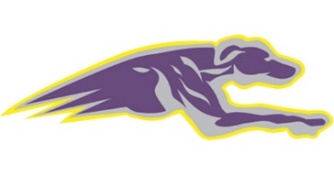 Youth Football Skills CAMPJUNE 3rd – JUNE 6th THE CAMP WILL BE WORKED BYTHE JONES COUNTY VARSITY FOOTBALL STAFF                  Camp Information:Who: 5-15 years old (Grouped by Age)Where: Jones County High School Football FieldWhen: June 3- June 6, 2019 (Mon-Thu)Time: 8:00am - 12:00pmWhat to Bring: Dress in shorts, t-shirt, tennis shoes or football cleats. Bring money for concessions.Cost: $90 pre-register by June 1st, 2018$100 register after June 1st, 2018Make checks payable to: Jones County Touchdown ClubAt camp on Thursday June 7th, T-shirts will be given to each camper.  (cut line - return the bottom and keep the top)REGISTRATION FORM: Participation Waiver I hereby authorize the directors and agents of Air Hound Youth Football Skills Camp to act in my behalf using their best judgment in any emergency, including medical emergency.  I hereby waive and release the Camp, its employees, directors, sponsors, suppliers, and facilities from any and all liability for illness or injury incurred while attending Camp.  I know of no medical or physical problems that might adversely affect my child’s ability to participate I this Camp.  I hereby grant the Camp permission to use any photographs or video of my child for promotional purposes.  I have read the Air Hound Youth football Skills Camp terms and conditions and agree.Parent or Guardian Signature : ________________________________________________________________Participant’s NAME____________________________________________ Age_________ Grade ______________ 	Position Played ___________________________________   Years Played _______________ADDRESS__________________________________________________ CITY_________________ STATE_____________ ZIP_______________EMERGENCY CONTACT______________________________________ PHONE#1____________________PHONE#2_____________________PARENTS NAME_______________________________________ WORK PHONE#______________________ CELL#______________________INSURANCE COMPANY_________________________________________ POLICY #________________________GROUP#________________T-Shirt SIZE: (circle one)  Yth Small   Yth Medium    Yth Large    Adult Small    Adult Medium    Adult Large    Adult XLarge    Adult XXLargeMake Checks Payable to:  Jones County Touchdown Club   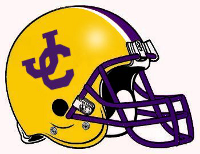 Registration form and payment should be mailed to:		Jones County High School-FOOTBALL		Attention: Mike Chastain		339 Railroad Street		Gray Ga 31032If you have any questions you can reach Coach Chastain at: 478-986-5444 or mike.chastain@jones.k12.ga.us